ЭКСПОЗИЦИЯ ПО ОБЩЕСТВЕННЫМ ОБСУЖДЕНИЯМПроекта постановления Администрации ГО г. Рыбинск «О предоставлении разрешения на условно разрешенный вид использования земельного участка»с кадастровым номером 76:20:070302:463 по адресу: Ярославская область, г. Рыбинск, пр. Ленина, д.181 –«дошкольное, начальное и среднее общее образование», код вида 3.5.1.                                                                                                                                                                                          Фрагмент карты градостроительного зонирования Правил землепользования                                                       Схема расположения земельного участка                                                                                       и застройки городского округа город Рыбинск                                      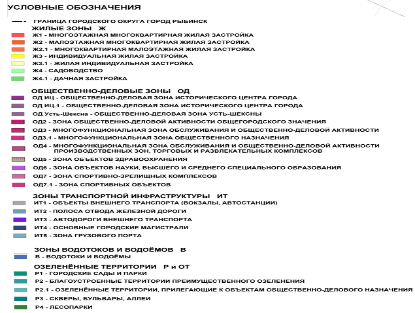 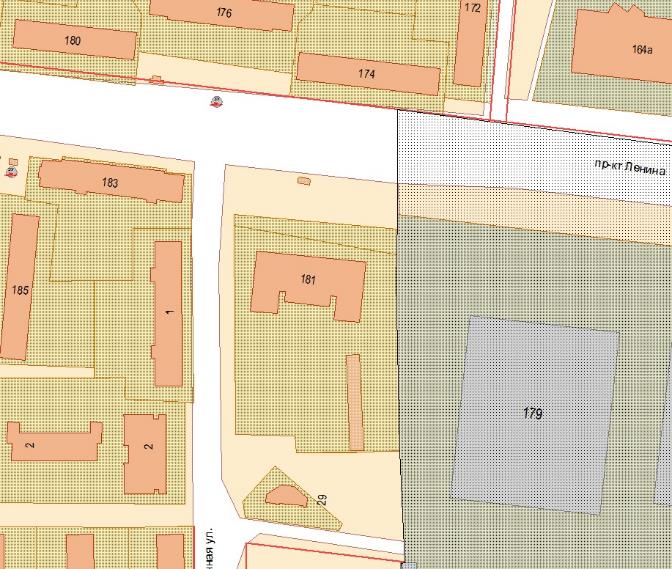 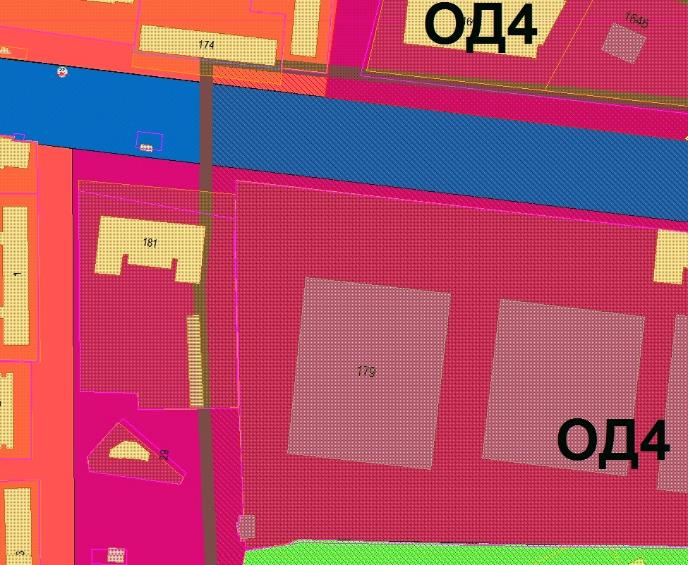 